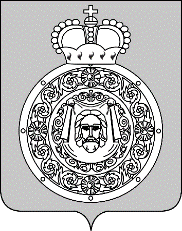 Администрациягородского округа ВоскресенскМосковской областиП О С Т А Н О В Л Е Н И Е________________ № ________________О внесении изменений в устав муниципального дошкольного образовательного учреждения центра развития ребенка - детского сада № 61 «Мечта», утвержденный постановлением Администрации городского округа Воскресенск Московской области от 08.11.2021 № 5327 «Об утверждении устава муниципального дошкольного образовательного учреждения центра развития ребенка - детского сада № 61 «Мечта» в новой редакции»На основании постановления Администрации городского округа Воскресенск от 28.02.2022 № 892 «О реорганизации муниципального дошкольного образовательного учреждения центра развития ребенка детского сада № 61 «Мечта» в форме присоединения к нему муниципального дошкольного образовательного учреждения детского сада комбинированного вида № 23 «Снежок», муниципального дошкольного образовательного учреждения детского сада общеразвивающего вида № 32 «Снежинка», руководствуясь порядком создания, реорганизации, изменения типа и ликвидации муниципальных учреждений городского округа Воскресенск Московской области, а также утверждения уставов муниципальных учреждений городского округа Воскресенск Московской области и внесения в них изменений, утвержденным постановлением Администрации городского округа Воскресенск от 16.12.2019 № 38,                                                                ПОСТАНОВЛЯЮ:            1. Внести в устав муниципального дошкольного образовательного учреждения центра развития ребенка - детского сада № 61 «Мечта» следующие изменения:1.1. Пункт 1.1 раздела 1 «Общие положения» дополнить абзацем восьмым следующего содержания:«В 2022 году муниципальное дошкольное образовательное учреждение центр развития ребенка детского сада № 61 «Мечта» реорганизовано на основании постановления Администрации городского округа Воскресенск от 28.02.2022 № 892 «О реорганизации муниципального дошкольного образовательного учреждения центра развития ребенка детского сада № 61 «Мечта» в форме присоединения к нему муниципального дошкольного образовательного учреждения детского сада комбинированного вида № 23 «Снежок», муниципального дошкольного образовательного учреждения детского сада общеразвивающего вида № 32 «Снежинка».»;1.2. Пункт 1.3 раздела 1 «Общие положения» дополнить абзацем восьмым следующего содержания:«Российская Федерация, Московская область, городской округ Воскресенск, город Воскресенск, улица Спартака, здание 4а.».1.3. Пункт 1.3 раздела 1 «Общие положения» дополнить абзацем девятым следующего содержания:«Российская Федерация, Московская область, городской округ Воскресенск, город Воскресенск, улица Калинина, здание 53б.».  1.4. Дополнить устав разделом 9 «Внесение изменений в устав Учреждения»:«                                   9. Внесение изменений в устав Учреждения9.1. Предложения по изменению и дополнению устава могут исходить от директора Учреждения, Управления, Учредителя.9.2. Изменения и дополнения в устав утверждаются Учредителем и регистрируются в установленном законом Российской Федерации порядке.».            2. Заведующему муниципальным дошкольным образовательным учреждением центром развития ребенка - детским садом № 61 «Мечта» Щетининой М.И. провести регистрацию изменений в устав в ИФНС России по г. Воскресенску Московской области.4. Опубликовать настоящее постановление в газете «Наше слово» и на официальном сайте городского округа Воскресенск Московской области.5. Контроль за исполнением настоящего постановления возложить на заместителя Главы Администрации городского округа Воскресенск Московской области Бахтова М.С.Глава городского округа Воскресенск                                                                            А.В. Болотников